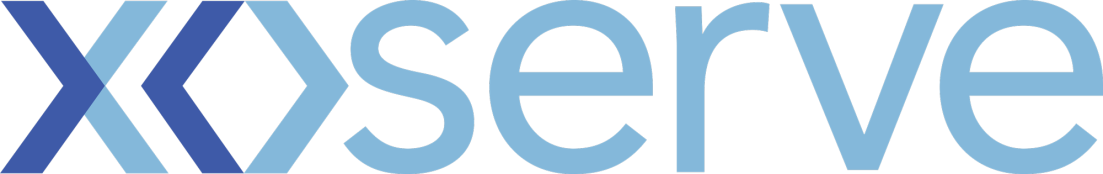 DSC Change ProposalChange Reference Number:  XRN (CIO Office will add)Customers to fill out all of the information in this colourXoserve to fill out all of the information in this colour Please send the completed forms to: .box.xoserve.portfoliooffice@xoserve.comChange TitleCreation of new End User CategoriesDate Raised01/05/2018Sponsor OrganisationE.ON (on behalf of DESC)Sponsor NameKirsty DudleySponsor Contact Details07816 172 645Xoserve Contact NameXoserve Contact Details Change StatusProposal / With DSG / Out for Consultation / Voting / Approved or RejectedSection 1: Impacted PartiesSection 1: Impacted PartiesCustomer Class(es)☑ Shipper☐ National Grid Transmission☑ Distribution Network Operator☑ iGTSection 2: Proposer Requirements / Final (redlined) ChangeSection 2: Proposer Requirements / Final (redlined) ChangeThe Demand Estimation Sub-Committee (DESC) have the ability to review and create new End User Categories (EUCs) through the annual review they complete, without the need for a modification. Although the new EUCs are referenced within 0644 (which is still in development) the new EUCs have been approved by DESC (Nov 2018 meeting) but require this XRN to implement them. This links to the ROM scoped for 0644 - XRN4616 (document from 0644 meeting 01/04/2018)The creation of new EUC profiles bands within 01 and 02 bands rather than splitting 01 / 02 EUC bands.  Proposed new EUC Profiles for SMPs with a Rolling AQ in the AQ range for EUC Band EUC01:xx:Eyy01ND assigned to Non-Prepayment Domestic Supply Meter Pointsxx:Eyy01PD assigned to Prepayment Domestic Supply Meter Pointsxx:Eyy01NI  assigned to Non-Prepayment I&C” Supply Meter Pointsxx:Eyy01PI  assigned to Prepayment I&C” Supply Meter PointsProposed new EUC Profiles for SMPs with a Rolling AQ in the AQ range for EUC Band EUC02:xx:Eyy02ND assigned to Non-Prepayment Domestic Supply Meter Pointsxx:Eyy02PD assigned to Prepayment Domestic Supply Meter Pointsxx:Eyy02NI  assigned to Non-Prepayment I&C” Supply Meter Pointsxx:Eyy02PI  assigned to Prepayment I&C” Supply Meter PointsThe current UIG issues would benefit from the introduction of the new EUCs ASAP, however, the delivery solution and complexity may differ depending on the implementation date chosen – the two options we propose are:Option 1 – Delivery ASAP – reduced implementation to meet 2018 gas year or a date which can be metOption 2 – Delivery at the start of the gas year (2019)Our preferred option is Option 1 with the new EUCs implemented at the end of Sept 2018 to coincide with the gas year. With the current issues with UIG it would be beneficial for this to be implemented with an expediated timescale which accepts a shortened implementation window (less than 6 months). The Demand Estimation Sub-Committee (DESC) have the ability to review and create new End User Categories (EUCs) through the annual review they complete, without the need for a modification. Although the new EUCs are referenced within 0644 (which is still in development) the new EUCs have been approved by DESC (Nov 2018 meeting) but require this XRN to implement them. This links to the ROM scoped for 0644 - XRN4616 (document from 0644 meeting 01/04/2018)The creation of new EUC profiles bands within 01 and 02 bands rather than splitting 01 / 02 EUC bands.  Proposed new EUC Profiles for SMPs with a Rolling AQ in the AQ range for EUC Band EUC01:xx:Eyy01ND assigned to Non-Prepayment Domestic Supply Meter Pointsxx:Eyy01PD assigned to Prepayment Domestic Supply Meter Pointsxx:Eyy01NI  assigned to Non-Prepayment I&C” Supply Meter Pointsxx:Eyy01PI  assigned to Prepayment I&C” Supply Meter PointsProposed new EUC Profiles for SMPs with a Rolling AQ in the AQ range for EUC Band EUC02:xx:Eyy02ND assigned to Non-Prepayment Domestic Supply Meter Pointsxx:Eyy02PD assigned to Prepayment Domestic Supply Meter Pointsxx:Eyy02NI  assigned to Non-Prepayment I&C” Supply Meter Pointsxx:Eyy02PI  assigned to Prepayment I&C” Supply Meter PointsThe current UIG issues would benefit from the introduction of the new EUCs ASAP, however, the delivery solution and complexity may differ depending on the implementation date chosen – the two options we propose are:Option 1 – Delivery ASAP – reduced implementation to meet 2018 gas year or a date which can be metOption 2 – Delivery at the start of the gas year (2019)Our preferred option is Option 1 with the new EUCs implemented at the end of Sept 2018 to coincide with the gas year. With the current issues with UIG it would be beneficial for this to be implemented with an expediated timescale which accepts a shortened implementation window (less than 6 months). Proposed ReleaseOption 1 – ASAP – adhoc dateOption 2 – Start of the gas year 2019Proposed IA Period 10WD Section 3: Benefits and Justification Section 3: Benefits and Justification DESC has always had the ability to create new EUCs it has not be an option progressed until now. The recent DESC discussions for modification 0644 has identified that the EUCs are hard coded so the flexibility allowed in code to create new EUCs is not within the system coding, this has stopping DESC from just implementing the new EUCs which code permits. The benefit of making this change would be the improvements to NDM Nominations and NDM Allocations because the profiled consumption would be closer to actual consumer consumption so UIG would be less volatile resulting in reduced UIG and less Reconciliation at a later date.These changes would be a cost effective approach, as it would impact both Nominations ahead of and on the day, making Energy purchasing less volatile for all Shippers.Although the creation of the new EUCs would see benefits mainly for Shippers, the creation of new EUCs could also have an impact on Transporters and IGTs. DESC has always had the ability to create new EUCs it has not be an option progressed until now. The recent DESC discussions for modification 0644 has identified that the EUCs are hard coded so the flexibility allowed in code to create new EUCs is not within the system coding, this has stopping DESC from just implementing the new EUCs which code permits. The benefit of making this change would be the improvements to NDM Nominations and NDM Allocations because the profiled consumption would be closer to actual consumer consumption so UIG would be less volatile resulting in reduced UIG and less Reconciliation at a later date.These changes would be a cost effective approach, as it would impact both Nominations ahead of and on the day, making Energy purchasing less volatile for all Shippers.Although the creation of the new EUCs would see benefits mainly for Shippers, the creation of new EUCs could also have an impact on Transporters and IGTs. Section 4: Delivery Sub-Group (DSG) Recommendations Section 4: Delivery Sub-Group (DSG) Recommendations DSG RecommendationApprove / Reject / Defer DSG Recommended ReleaseRelease X: Feb / Jun / Nov XX or Adhoc DD/MM/YYYYSection 5: DSC Consultation  Section 5: DSC Consultation  IssuedYes / NoDate(s) IssuedComms Ref(s)Number of ResponsesSection 6: FundingSection 6: FundingFunding Classes ☐ Shipper                                                            XX% = £XXXX.XX☐ National Grid Transmission                             XX% = £XXXX.XX☐ Distribution Network Operator                         XX% = £XXXX.XX☐ iGT                                                                   XX% = £XXXX.XXTOTAL                                                                           = £XXXX.XXService Line(s)ROM or funding details Funding Comments Section 7: DSC Voting OutcomeSection 7: DSC Voting OutcomeSolution Voting ☐ Shipper                                      Approve / Reject / NA / Abstain☐ National Grid Transmission       Approve / Reject / NA / Abstain	☐ Distribution Network Operator   Approve / Reject / NA / Abstain☐ iGT                                             Approve / Reject / NA / Abstain Meeting Date XX/XX/XXXXRelease DateRelease X: Feb / Jun / Nov XX or Adhoc DD/MM/YYYY or NAOverall Outcome Approved for Release X / Rejected 